Publicado en Barcelona el 11/02/2015 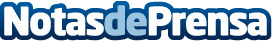 Toma el control de tu electricidad.El colectivo IAMTOGEHTER ha lanzado una herramienta para poder calcular la potencia necesaria de electricidad en cada hogar que en muchos casos es menor a la contratada.
El ahorro por hogar podría ser de hasta 300 euros anualesDatos de contacto:iamtogetherPortal de Inteligencia Colaborativa647949923Nota de prensa publicada en: https://www.notasdeprensa.es/toma-el-control-de-tu-electricidad_1 Categorias: Emprendedores E-Commerce Solidaridad y cooperación Consumo Sector Energético http://www.notasdeprensa.es